О внесении изменений в постановление 
Губернатора Пензенской области от 16.03.2020 № 27 
(с последующими изменениями)Руководствуясь Законом Пензенской области от 10.04.2006 № 1005-ЗПО "О Губернаторе Пензенской области" (с последующими изменениями), П О С Т А Н О В Л Я Ю:1. Внести в постановление Губернатора Пензенской области от 16.03.2020 № 27 "О введении режима повышенной готовности на территории Пензенской области" (с последующими изменениями) следующие изменения:1.1. подпункт 3.3 пункта 3 дополнить словами ", если иное не установлено настоящим постановлением";1.2. подпункт 14.10 пункта 14 изложить в следующей редакции:"14.10. проведение массовых досуговых, развлекательных, зрелищных, культурных, физкультурных, спортивных, просветительских, выставочных, рекламных и иных подобных мероприятий при условии их проведения с очным присутствием граждан в количестве не более 50% от общей вместимости места их проведения в помещениях, имеющих отдельный наружный (уличный) вход, и в сооружениях открытого типа с установленным количеством посадочных мест, а также при наличии у граждан:- либо QR-кода, которым подтверждается получение гражданином второго компонента вакцины или однокомпонентной вакцины от новой коронавирусной инфекции, прошедшей государственную регистрацию 
в Российской Федерации; - либо отрицательного результата лабораторного исследования на наличие новой коронавирусной инфекции (ПЦР-исследование). Результат лабораторного исследования является действительным в течение трех календарных дней со дня проведения исследования;- либо сведений о перенесенных заболеваниях  новой коронавирусной инфекции (если с даты его выздоровления прошло не более шести календарных месяцев);".2. Настоящее постановление вступает в силу со дня официального опубликования.3. Настоящее постановление опубликовать в газете "Пензенские губернские ведомости" и разместить (опубликовать) на "Официальном интернет-портале правовой информации" (www.pravo.gov.ru) и на официальном сайте Правительства Пензенской области в информационно-телекоммуникационной сети "Интернет".4. Контроль за исполнением настоящего постановления оставляю за собой.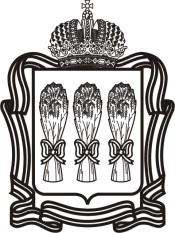 ГУБЕРНАТОР ПЕНЗЕНСКОЙ ОБЛАСТИП О С Т А Н О В Л Е Н И Е14 сентября 2021 г.№165г.Пензаг.Пензаг.Пензаг.ПензаВременно исполняющий обязанности Губернатора Пензенской области   О.В. Мельниченко